Good Afternoon,This is a message from Loch Lomond School. Today is Friday, February 2, 2024. Reminder: Students in Mme. Murphy’s and Miss Benoit’s class will be changing classrooms and switching programs on Monday.Reminder FI registration for current K and Grade 5 English students is now occurring. A paper copy of these instructions has been sent home.On Saturday February 10, 2024 there will be a family dance from 6-8pm. Admission is $2 a person and children must be accompanied by an adult.It is our first celebration of Valentines Day!Attached to the email version of these announcements is the February Newsletter for Families.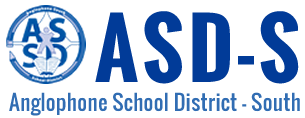 Grade 1 Early French and Grade 6 Late Immersion Registration Process 2024-2025School administrators: Registration for French Immersion will be held electronically this year. ASD-South will send parents and guardians this information via email on school messenger during the week of January 15th, 2024 informing them of the process and providing them with the link. Schools are also welcome to send home the registration information in newsletters and/or emails.Parents who wish to have their child registered in Grade 1 Early French Immersion or Grade 6 Late French Immersion for 2024-2025 are asked to complete the electronic registration form (https://forms.office.com/r/dPYsvpjGAf). This will also be located on the ASD-South Website, available the week of January 15th, 2024. This form will accept registrations from January 16th – February 16th.If a parent does not have access to a computer to complete the registration form, please have them contact the following people to complete the registration: Saint John area schools: Andrea McCready – 506- 643-7682Hampton area schools: Lee-Anna McKinney  - 506- 832-6143St. Stephen area schools: 506-466-7300A list of students who will be enrolled in the French Immersion Programs will be forwarded to all schools concerned when it becomes available from the Director of Schools. *New this year: Each receiving school will be responsible to send a confirmation email to families of enrolled students before the end of the school year.  For additional information about registration for the 2024-2025 school year, contact a French Second Language Subject Coordinator: Kelly Adams – kelly.adams@nbed.nb.caCindy Bates – cindy.bates@nbed.nb.caCarole Noel– carole.noel@nbed.nb.ca